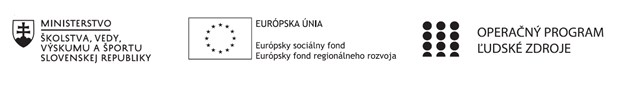 Správa o činnosti pedagogického klubu Príloha:Prezenčná listina zo stretnutia pedagogického klubuPríloha správy o činnosti pedagogického klubu                                                                                             PREZENČNÁ LISTINAMiesto konania stretnutia: Gymnázium Hlinská 29, ŽilinaDátum konania stretnutia: 12.09.2022Trvanie stretnutia: od 16.00 hod 	do 19.00 hod	Zoznam účastníkov/členov pedagogického klubu:Prioritná osVzdelávanieŠpecifický cieľ1.1.1 Zvýšiť inkluzívnosť a rovnaký prístup ku kvalitnému vzdelávaniu a zlepšiť výsledky a kompetencie detí a žiakovPrijímateľGymnáziumNázov projektuGymza číta, počíta a bádaKód projektu  ITMS2014+312011U517Názov pedagogického klubu GYMZA CHEMIKDátum stretnutia  pedagogického klubu12.09.2022Miesto stretnutia  pedagogického klubuGymnáziumMeno koordinátora pedagogického klubuRNDr. Katarína LaštíkováOdkaz na webové sídlo zverejnenej správywww.gymza.skManažérske zhrnutie:krátka anotácia Počas dištančnej výuky žiaci nemali možnosť rozvíjať svoje kompetencie v sociálnej  oblasti ani v oblasti komunikácie. Nemali možnosť tiež rozvíjať svoje praktické zručnosti v práci v laboratóriu. Boli im skôr sprostredkovávané teoretické poznatky spolu s pokusmi ale len na internetových platformách bez možnosti si overiť získané poznatky experimentom. Vzhľadom k tejto situácii je nutné sa venovať práve tejto oblasti, aby sa teoreticky nadobudnuté poznatky učili prepájať s praxou. kľúčové slováaktivity klubu v I. polroku, testovanie PISA Hlavné body, témy stretnutia, zhrnutie priebehu stretnutia: Pri tvorbe tém stretnutí klubu sme vychádzali z potreby rozvoja praktických zručností pri práci v laboratóriu, z potreby prepájania teoretických poznatkov v praxi a podpory sociálnych a komunikačných zručností. Je nutné viesť žiakov v rámci rozvoja týchto kompetencií k postupnému osvojovaniu si nasledovných kompetencií v rámci prírodovednej gramotnosti.  Kompetencie prírodovednej gramotnosti:                                                Identifikácia prírodovedných otázok • rozpoznanie problémov, ktoré je možné skúmať vedeckými prostriedkami • identifikácia kľúčových slov na vyhľadávanie informácii z prírodných vied • rozoznávanie podstatných čŕt vedeckého výskumu.                                                     Odborné vysvetlenie javov (v súlade s poznatkami prírodných vied) • použitie prírodovedných vedomosti v danej situácii, • opis alebo interpretácia javov v súlade s prírodovednými poznatkami a predpokladanie zmien, • poznanie vhodného opisu, vysvetlenia alebo predpovede.                                                      Vyvodenie podložených záverov • interpretácia vedeckých dôkazov, tvorba a prezentácia záverov, • identifikácia predpokladov, dôkazov a uvažovania, ktoré viedli k záveru, • reflektovanie dopadov vedy, techniky a rozvoja technológii na spoločnosť.Osvojovanie nasledovných kompetencií budeme realizovať formou: skupinového vyučovania resp. skupinovej práce, bádateľského vyučovania a realizáciou otvorenej hodiny. Uvedené formy výučby budú aj vhodným nástrojom popularizácie vedy a prispejú tak aj k zvýšeniu motivácie žiakov. Naďalej budeme na stretnutiach hľadať možnosti inovácií vo výučbe chémie Popri rozvoju prírodovednej gramotnosti je nutné rozvíjať aj čitateľskú gramotnosť, čo budeme napľňať aktivitami vhodnými na prácu s odborným textom.Na potrebu práce v oblasti prírodovednej gramotnosti podporujúce bádateľské vyučovanie  a potrebu zvýšenia motivácie žiakov poukazujú aj výsledky medzinárodnej štúdie OECD PISA v roku 2018. Kde Slovenská republika dosiahla výkon na úrovni 464 bodov. Priemerný výkon krajín OECD bol 489 bodov. Výkon žiakov SR v prírodovednej gramotnosti sa nachádza pod priemerom zúčastnených krajín OECD.
     Výkon porovnateľný s výkonom SR dosiahli Ukrajina, Taliansko, Turecko a Izrael. Z krajín OECD dosiahli významne nižší výkon ako SR štyri krajiny – Grécko, Čile, Mexiko a Kolumbia.
     V prírodovednej gramotnosti dosiahli naši žiaci výsledok v priemere o 3 body vyšší oproti výsledku dosiahnutému v roku 2015, čo nepredstavuje významný rozdiel. V štúdiách PISA sú od roku 2006 výkony žiakov SR v prírodovednej gramotnosti pod priemerom krajín OECD.
      V roku 2018 sa svojím výsledkom do rizikovej skupiny zaradilo 29,2 % slovenských žiakov, čo je porovnateľné s percentuálnym podielom, ktorý bol zaznamenaný v roku 2015 (30,7 %). Podiel slovenských žiakov v rizikovej skupine je o 7,3 percentuálneho bodu vyšší ako v priemere krajín OECD. V porovnaní s rokom 2015 zostáva percentuálny podiel žiakov v rizikovej skupine aj v roku 2018 na rovnakej úrovni, čo je možné konštatovať aj pre jednotlivé typy škôl zaradených do merania PISA. Najvýraznejší percentuálny podiel žiakov, ktorí sa svojím skóre zaradili do rizikovej skupiny, navštevuje nematuritné odbory stredných odborných škôl (65,9 %) a základné školy (40,8 %).
     Percentuálny podiel slovenských 15-ročných žiakov v top skupine je porovnateľný s podielom zaznamenaným v roku 2015. Rovnako aj podiel žiakov zaradených do top skupiny v jednotlivých typoch škôl zostáva aj v roku 2018 na úrovni porovnateľnej s rokom 2015. Viac informácií je uvedených v PRÍLOHE 3.   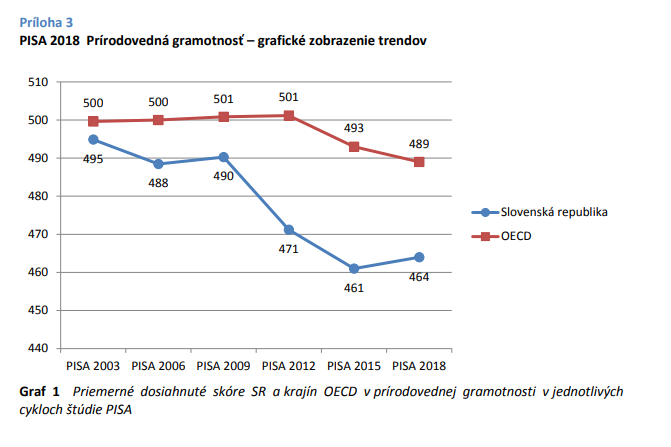 Výsledky testovania PISA:  https://www.minedu.sk/zverejnenie-vysledkov-slovenskych-ziakov-v-medzinarodnej-studii-oecd-pisa-2018/  Na nutnosť podpory aktivít na rozvoj bádateľského vyučovania poukázali aj výsledky testovania našich žiakov na konci školského roka, kde mali rezervy pri riešení problému formou pokusu : -  pri identifikácii predpokladov, -  hľadaní súvislostí, ktoré by viedli k záveru. Formou vyučovania pre lepší výkon žiakov je aj možnosť využiť formu činnostne orientovaného vyučovania, kedy budú žiaci aktívne zaangažovaní vo vyučovacom procese, pričom je možné zvoliť netradičný výstup z vyučovacej hodiny ( poster, pojmová mapa, siquain a iné).Závery a odporúčania:• veľká variabilita experimentov vďaka množstvu modulov, ktoré sú k dispozícii; Podporovať formy vyučovania ktoré budú prepájať teoretické vedomosti a ich aplikáciu v praxi resp. pri práci v laboratóriu ako sú napr: činnostne orientovaného vyučovania – aktívne angažovanie žiaka na vyučovaní spolu s novou formou výstupu z hodiny  napr. poster, pojmová mapa, siquainbádateľsky orientované vyučovanie - schopnosť vysvetliť javy vedeckým spôsobom, navrhnúť a vyhodnotiť prírodovedný výskum, interpretovať získané dôkazy a údaje vedeckým spôsobomskupinové vyučovanie – práca v skupinách podporujúca vzájomnú kooperáciu a je prispôsobená schopnostiam jednotlivých členov. Pri hľadaní námetov na uvedené formy práce je možné využiť aj internetové odkazy:  https://www.nucem.sk/sk/merania/medzinarodne-merania/pisa/publikacie (NÚCEM) http://www.statpedu.sk/clanky/vyskumne-ulohy-experimentalne-overovania (SAV)https://www.statpedu.sk/files/articles/nove_dokumenty/ucebnice-metodiky-           publikacie/badatelskeaktivity/01cast_a_web.pdf https://www.statpedu.sk/files/articles/nove_dokumenty/ucebnice-         metodikypublikacie/badatelske-aktivity/04cast_b_chemia_web.pdfVypracoval (meno, priezvisko)PaedDr. Katarína KitašováDátum12.09.2022PodpisSchválil (meno, priezvisko)RNDr. Katarína LaštíkováDátum12.09.2022PodpisPrioritná os:VzdelávanieŠpecifický cieľ:1.1.1 Zvýšiť inkluzívnosť a rovnaký prístup ku kvalitnému vzdelávaniu a zlepšiť výsledky a kompetencie detí a žiakovPrijímateľ:GymnáziumNázov projektu:Gymza číta, počíta a bádaKód ITMS projektu:312011U517Názov pedagogického klubu:GYMZA CHEMIKč.Meno a priezviskoPodpisInštitúcia1.Bc. Ing. Jarmila TuroňováGymnázium Hlinská 292.PaedDr. Katarína KitašováGymnázium Hlinská 293.RNDr. Katarína LaštíkováGymnázium Hlinská 29